Сессия №40                         Решение № 385              14 декабря 2022 годаОб утверждении порядка использования материальных ресурсов и финансовых средств Звениговского муниципального района Республики Марий Эл для осуществления переданных государственных полномочийВ соответствии со статьей 86 Бюджетного кодекса Российской Федерации, Федеральным законом от 6 октября 2003 г. № 131-ФЗ «Об общих принципах организации местного самоуправления в Российской Федерации», Уставом Звениговского муниципального района Республики Марий Эл,  Собрание депутатов Звениговского муниципального района, РЕШИЛО:1. Утвердить прилагаемый Порядок использования материальных ресурсов и финансовых средств Звениговского муниципального района Республики Марий Эл для осуществления переданных государственных полномочий.2. Настоящее решение вступает в силу после его обнародования.3. Обнародовать настоящее решение на информационном стенде Собрания депутатов Звениговского муниципального района Республики Марий Эл в установленном порядке и разместить в информационно-телекоммуникационной сети «Интернет».4. Контроль за исполнением настоящего решения возложить на постоянную комиссию  по бюджету.Глава Звениговского муниципального районаПредседатель Собрания депутатовЗвениговского муниципального района                                        Н.В. ЛабутинаУТВЕРЖДЕНрешением Собрания депутатовЗвениговского муниципального района Республики Марий Элот________________2022 г. № ____ПОРЯДОКиспользования материальных ресурсов и финансовых средств Звениговского муниципального района Республики Марий Эл для осуществления переданных государственных полномочий1. Настоящий Порядок использования материальных ресурсов и финансовых средств Звениговского муниципального района Республики Марий Эл для осуществления переданных государственных полномочий для осуществления переданных государственных полномочий разработан в соответствии со статьей 86 Бюджетного кодекса Российской Федерации, Федеральным законом от 6 октября 2003 г. № 131-ФЗ «Об общих принципах организации местного самоуправления в Российской Федерации», Уставом Звениговского муниципального района Республики Марий Эл, Положением о бюджетном процессе в Звениговском муниципальном районе Республики Марий Эл и определяет случаи, формы и порядок использования Звениговским муниципальным районом Республики Марий Эл собственных материальных ресурсов и собственных финансовых средств Звениговского муниципального района Республики Марий Эл для осуществления переданных государственных полномочий (далее  - переданные полномочия).2. Использование собственных финансовых средств Звениговского муниципального района Республики Марий Эл для осуществления переданных полномочий может осуществляться в случае принятия решения об увеличении объема средств, предоставляемых для осуществления переданных полномочий, по сравнению с объемом, закрепленным законом Республики Марий Эл о республиканском бюджете Республики Марий Эл на очередной финансовый год и плановый период, с целью повышения качества исполнения переданных полномочий.3. Не допускается использование собственных финансовых средств Звениговского муниципального района Республики Марий Эл для осуществления переданных полномочий при наличии дефицита бюджета Звениговского муниципального района Республики Марий Эл более 5 процентов.4. Использование собственных материальных ресурсов и собственных финансовых средств Звениговского муниципального района Республики Марий Эл для осуществления переданных полномочий может осуществляться в следующих формах:1) выделение из бюджета Звениговского муниципального района Республики Марий Эл собственных финансовых средств для осуществления переданных полномочий в объемах, утвержденных решением Собранием депутатов Звениговского муниципального района Республики Марий Эл о бюджете Звениговского муниципального района Республики Марий Эл на очередной финансовый год и плановый период;2) предоставление материальных ресурсов: основных средств, материальных запасов и иных средств.5. Предложения о дополнительном использовании собственных материальных ресурсов и собственных финансовых средств Звениговского муниципального района Республики Марий Эл для осуществления переданных полномочий вносятся Администрацией Звениговского муниципального района Республики Марий Эл в Собрание депутатов Звениговского муниципального района Республики Марий Эл.Вносимое предложение должно содержать расчет объема финансовых средств, перечень материальных ресурсов, а также обоснования их использования для осуществления переданных полномочий.6. При внесении предложения о дополнительном использовании собственных финансовых средств Звениговского муниципального района Республики Марий Эл для осуществления переданных полномочий вместе с внесением на рассмотрение проекта бюджета Звениговского муниципального района Республики Марий Эл на очередной финансовый год и плановый период Собрание депутатов Звениговского муниципального района Республики Марий Эл рассматривает и принимает положительное или отрицательное решение по данному вопросу в рамках процедуры принятия бюджета Звениговского муниципального района Республики Марий Эл на очередной финансовый год и плановый период.7. При внесении предложения о дополнительном использовании  собственных финансовых средств Звениговского муниципального района Республики Марий Эл для осуществления переданных полномочий в течение текущего финансового года Собрание депутатов Звениговского муниципального района Республики Марий Эл рассматривает и принимает положительное или отрицательнее решение по данному вопросу. В случае принятия решения о дополнительном использовании собственных средств для осуществления переданных полномочий в течение текущего финансового года в решение о бюджете Звениговского муниципального района Республики Марий Эл должны быть внесены соответствующие изменения.8. Методика расчета потребности в собственных финансовых средствах Звениговского муниципального района Республики Марий Эл на финансовое обеспечение осуществления переданных государственных полномочий производится по следующей формуле: Псоб. = Побщ. - С, гдеПсоб. - потребность в собственных средствах;Побщ. - общая потребность на финансовое обеспечение переданных государственных полномочий, определяемая на основании муниципальных правовых актов.С - сумма субвенции на финансовое обеспечение переданных государственных полномочий.9. Получателями средств бюджета Звениговского муниципального района Республики Марий Эл на указанные цели являются уполномоченные органы Звениговского муниципального района Республики Марий Эл, осуществляющие переданные государственные полномочия.10. Средства бюджета Звениговского муниципального района Республики Марий Эл для осуществления переданных полномочий носят целевой характер и не могут быть использованы на другие цели. 11. Использование собственных финансовых средств Звениговского муниципального района Республики Марий Эл производится в пределах бюджетных ассигнований, предусмотренных на указанные цели в бюджете Звениговского муниципального района Республики Марий Эл на очередной финансовый год и плановый период, утвержденных решением Собрания депутатов Звениговского муниципального района Республики Марий Эл.12. Предложения об использовании собственных материальных ресурсов Звениговского муниципального района Республики Марий Эл для осуществления переданных полномочий вносятся Администрацией Звениговского муниципального района Республики Марий Эл в Собрание депутатов Звениговского муниципального района Республики Марий Эл.Вносимое предложение должно содержать перечень материальных ресурсов.13. Результаты рассмотрения внесенных предложений об использовании материальных ресурсов и финансовых средств Звениговского муниципального района Республики Марий Эл для осуществления переданных государственных полномочий оформляется решением Собрания депутатов Звениговского муниципального района Республики Марий Эл.14. Предоставление собственных материальных ресурсов Звениговского муниципального района Республики Марий Эл: основных средств, материальных запасов и иных средств осуществляется на основании постановления Администрации Звениговского муниципального района Республики Марий Эл.15. Контроль за целевым использованием средств бюджета Звениговского муниципального района Республики Марий Эл, выделяемых на указанные цели, осуществляет финансовый отдел Администрации Звениговского муниципального района Республики Марий Эл._____________________________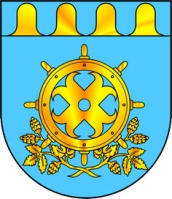 ЗВЕНИГОВО МУНИЦИПАЛ РАЙОНЫН  ДЕПУТАТ – ВЛАКЫН ПОГЫНЫН  ШЫМШЕ СОЗЫВШЕСОБРАНИЕ ДЕПУТАТОВ ЗВЕНИГОВСКОГО МУНИЦИПАЛЬНОГО РАЙОНАСЕДЬМОГО СОЗЫВА